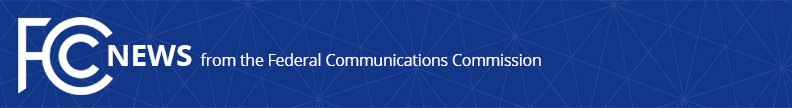 Media Contact: Tina Pelkey, (202) 418-0536tina.pelkey@fcc.govFor Immediate ReleaseFCC CHAIRMAN AJIT PAI ANNOUNCES ADVISORY COMMITTEE ON DIVERSITY AND DIGITAL EMPOWERMENT MEMBERS, WORKING GROUPS, AND LEADERSHIPFirst Meeting To Take Place on September 25 at FCC Headquarters   -- WASHINGTON, September 8, 2017 – Federal Communications Commission Chairman Ajit Pai today announced the appointment of 31 members to the Advisory Committee on Diversity and Digital Empowerment (ACDDE), which will meet for the first time on Monday, September 25, 2017. “I am pleased to see the Advisory Committee on Diversity and Digital Empowerment get up and running,” Chairman Pai said.  “All Americans should have the opportunity to participate in the communications marketplace, no matter their race, gender, religion, ethnicity, or sexual orientation.  I hope this committee will help our agency take important steps towards increasing diversity throughout the communications industry and bringing digital opportunity to all Americans.” Chairman Pai has designated Julia Johnson, President, NetCommunications, LLC, to serve as Chair of the ACDDE, and Diane Sutter, President/CEO, ShootingStar Broadcasting, to serve as Vice Chair.  A full list of ACDDE members is available in the posted Public Notice at https://go.usa.gov/xRFRe “The Commission was fortunate to have such a diverse and well-qualified group of individuals apply to serve on the committee,” Chairman Pai noted. “I would like to thank Julia and Diane for agreeing to lead the ACDDE, all of the selected members for the work they will be doing over the course of the next two years, and all applicants for demonstrating their commitment to promoting diversity and digital empowerment.”  The Chairman also announced that three working groups would assist the ACDDE in carrying out its mission.  These working groups will be entitled Broadcast Diversity and Development, Digital Empowerment and Inclusion, and Diversity in the Tech Sector.  The composition of these three working groups will be announced in the future.The September 25 meeting will be held in the Commission Meeting Room at FCC Headquarters, 445 12th St. SW, Washington, DC at 10:00 am.  The meeting is open to the public but admittance will be limited to seating availability.  The Commission will livestream the meeting, with open captioning, through the FCC web site at www.fcc.gov/live.Additional information about the ACDDE is available at https://www.fcc.gov/advisory-committee-diversity-and-digital-enpowerment###
Office of Media Relations: (202) 418-0500ASL Videophone: 1-844-432-2275TTY: (888) 835-5322Twitter: @FCCwww.fcc.gov/office-media-relationsThis is an unofficial announcement of Commission action.  Release of the full text of a Commission order constitutes official action.  See MCI v. FCC, 515 F.2d 385 (D.C. Cir. 1974).